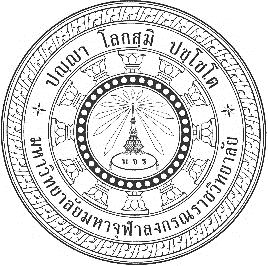 กลยุทธ์การส่งเสริมความโปร่งใสตามแนวพระพุทธศาสนาเพื่อการบริหารงานขององค์กรปกครองส่วนท้องถิ่นในจังหวัดหนองคายTHE PROMOTING  STRATEGY OF TRANSPARENCY ACCORDING TO BUDDHISM FOR ADMINISTRATION OF LOCAL GOVERNMENTIN NONG KHAI PROVINCEพระมหาสมเด็จ  มหาสมิทฺธิ (อัตสาร)ดุษฎีนิพนธ์นี้เป็นส่วนหนึ่งของการศึกษาตามหลักสูตรปริญญาพุทธศาสตรดุษฎีบัณฑิตสาขาวิชารัฐประศาสนศาสตร์บัณฑิตวิทยาลัยมหาวิทยาลัยมหาจุฬาลงกรณราชวิทยาลัยพุทธศักราช ๒๕๕๙ชื่อดุษฎีนิพนธ์	:		กลยุทธ์การส่งเสริมความโปร่งใสตามแนวพระพุทธศาสนา 				เพื่อการบริหารงาน ขององค์กรปกครองส่วนท้องถิ่น                             			ในจังหวัดหนองคายผู้วิจัย		:	พระมหาสมเด็จ  มหาสมิทฺธิ  (อัตสาร)ปริญญา		:	พุทธศาสตรดุษฎีบัณฑิต (รัฐประศาสนศาสตร์)คณะกรรมการควบคุมดุษฎีนิพนธ์			ผศ.ดร.บุษกร  วัฒนบุตร  		   	ศศบ. (ปรัชญาและศาสนา), น.บ. (นิติศาสตร์),                                         รป.ศ. (รัฐประศาสนศาสตร์),			พบ.ม. (การพัฒนาทรัพยากรมนุษย์), รป.ด. (รัฐประศาสนศาสตร์)		:   	น.อ.ดร.นภัทร์  แก้วนาค  			สส.บ. (สาธารณสุข), ศษ.บ. (บริหารการศึกษา),                                     	บธ.ม. (การจัดการ), กศ.ด. (การออกแบบการวิจัย)วันสำเร็จการศึกษา	: 	๓ เมษายน ๒๕๖๐บทคัดย่อ	การวิจัยครั้งนี้มีวัตถุประสงค์ ๑) เพื่อศึกษาสภาพทั่วไปการบริหารงาน ในการส่งเสริมความโปร่งใสตามแนวพระพุทธศาสนา เพื่อการบริหารงานขององค์กรปกครองส่วนท้องถิ่นในจังหวัดหนองคาย ๒) เพื่อศึกษาหลักพุทธธรรม เพื่อการส่งเสริมความโปร่งใสตามแนวพระพุทธศาสนา เพื่อการบริหารงานขององค์กรปกครองส่วนท้องถิ่นในจังหวัดหนองคาย ๓) เพื่อนำเสนอกลยุทธ์ การส่งเสริมความโปร่งใสตามแนวพระพุทธศาสนา เพื่อการบริหารงานขององค์กรปกครองส่วนท้องถิ่นในจังหวัดหนองคาย		ระเบียบวิธีวิจัยใช้การวิจัยแบบผสานวิธี ระหว่างการวิจัยเชิงปริมาณ และการวิจัยเชิงคุณภาพ การวิจัยเชิงปริมาณเก็บข้อมูลจากลุ่มตัวอย่าง คือ ผู้บริหาร สมาชิกสภา ข้าราชการ พนักงานและประชาชนในพื้นที่เทศบาลเมืองหนองคาย เทศบาลตำบลเฝ้าไร่และองค์การบริหารส่วนตำบลจุมพล จังหวัดหนองคาย จำนวน ๓๙๘ คน สุ่มตัวอย่างแบบง่าย เครื่องมือเก็บข้อมูลได้แก่ แบบสอบถาม ซึ่งมีค่าความเชื่อมั่นทั้งฉบับเท่ากับ ๐.๙๓๓   วิเคราะห์ข้อมูลด้วยสถิติ ได้แก่ ค่าความถี่ ค่าร้อยละ ค่าเฉลี่ย และค่าเบี่ยงเบนมาตรฐาน การวิจัยเชิงคุณภาพ เก็บข้อมูลจากผู้ให้ข้อมูลสำคัญ จำนวน ๑๗ รูป/คน เลือกแบบเจาะจงจากผู้เชี่ยวชาญ เครื่องมือในการเก็บข้อมูลได้แก่แบบสัมภาษณ์เชิงลึกที่มีโครงสร้าง เก็บข้อมูลด้วยการสัมภาษณ์แบบตัวต่อตัว และเก็บข้อมูลจากผู้เชี่ยวชาญในการสนทนากลุ่มเฉพาะ ๑๒ รูป/คน วิเคราะห์ข้อมูลทั้งสองขั้นตอนโดยการวิเคราะห์เนื้อหาเชิงพรรณนาความ	ผลการวิจัยพบว่า		๑. สภาพทั่วไปการบริหารงานในการส่งเสริมความโปร่งใสตามแนวพระพุทธศาสนา เพื่อการบริหารงานขององค์กรปกครองส่วนท้องถิ่นในจังหวัดหนองคาย  มีระดับความคิดเห็นในเรื่องของสภาพทั่วไปในการบริหารงานในการส่งเสริมความโปร่งใสตามแนวพระพุทธศาสนา เพื่อการบริหารงานขององค์กรปกครองส่วนท้องถิ่นในจังหวัดหนองคาย มี ๖ ประเด็นสำคัญ คือ (๑) ระดับความคิดเห็นในการสร้างเสริมความโปร่งใสด้วยหลักสุจริต ๓ ตามหลักนิติธรรม โดยรวมอยู่ในระดับมาก  มีค่าเฉลี่ยเท่ากับ ๓.๖๗  (๒) ระดับของความคิดเห็นในการสร้างเสริมความโปร่งใสด้วยหลักสุจริต ๓ ตามหลักการมีส่วนร่วม โดยรวมอยู่ในระดับมาก  มีค่าเฉลี่ยเท่ากับ  ๓.๖๘ (๓) ระดับของความคิดเห็นในการสร้างเสริมความโปร่งใสด้วยหลักสุจริต ๓ ตามหลักความรับผิดชอบ โดยรวมอยู่ในระดับมาก  มีค่าเฉลี่ยเท่ากับ ๓.๗๘ (๔) ระดับของความคิดเห็นในการสร้างเสริมความโปร่งใสด้วยหลักไตรสิกขา ตามหลักนิติธรรม โดยรวมอยู่ในระดับมาก  มีค่าเฉลี่ยเท่ากับ ๓.๖๙ (๕) ระดับของความคิดเห็นในการสร้างเสริมความโปร่งใสด้วยหลักไตรสิกขาตามหลักการมีส่วนร่วมโดยรวมอยู่ในระดับมาก  มีค่าเฉลี่ยเท่ากับ  ๓.๖๓ (๖) ระดับของความคิดเห็นในการสร้างเสริมความโปร่งใสด้วยหลักไตรสิกขาตามหลักความรับผิดชอบ โดยรวมอยู่ในระดับมาก  มีค่าเฉลี่ยเท่ากับ  ๓.๖๑	๒. หลักพุทธธรรมที่เหมาะสมในการบูรณาการกับหลักธรรมาภิบาลเพื่อการส่งเสริมความโปร่งใสตามแนวพระพุทธศาสนา เพื่อการบริหารงานขององค์กรปกครองส่วนท้องถิ่นในจังหวัดหนองคาย มีประเด็นสำคัญ ดังนี้ (๑) ส่งเสริมความโปร่งใสขององค์กรปกครองส่วนท้องถิ่น ในจังหวัดหนองคาย  ด้วยหลักนิติธรรมบูรณาการกับหลักพุทธธรรม (ไตรสิกขา+สุจริต ๓) (๒) การส่งเสริมความโปร่งใสขององค์กรปกครองส่วนท้องถิ่น ในจังหวัดหนองคาย  ด้วยหลักความมีส่วนร่วมบูรณาการกับหลักพุทธธรรม (ไตรสิกขา+สุจริต ๓) (๓) รูปแบบการส่งเสริมความโปร่งใสขององค์กรปกครองส่วนท้องถิ่น ในจังหวัดหนองคาย ด้วยความรับผิดชอบบูรณาการกับหลักพุทธธรรม (ไตรสิกขา+สุจริต ๓)	๓. กลยุทธ์การส่งเสริมความโปร่งใสตามแนวพระพุทธศาสนา เพื่อการบริหารงานขององค์กรปกครองส่วนท้องถิ่นในจังหวัดหนองคาย มีการกำหนดกลยุทธ์เพื่อการบริหารจัดการ อปท. ให้เป็นองค์กรที่มีความโปร่งใสตามแนวพระพุทธศาสนา ๙ กลยุทธ์ ดังนี้ (๑) กลยุทธ์การส่งเสริมความโปร่งใสด้วยหลักนิติธรรมในการบริหารงานด้วยความเที่ยงตรงและมั่นคง (๒) กลยุทธ์การส่งเสริมความโปร่งใสด้วยหลักนิติธรรมในงานบริหารงบประมาณด้วยความซื่อสัตย์สุจริตและไม่คดโกง (๓) กลยุทธ์การส่งเสริมความโปร่งใสด้วยหลักนิติธรรมในพัฒนาบุคคลากรด้วยความเสมอภาคและไม่อคติเอนเอียง (๔) กลยุทธ์การส่งเสริมความโปร่งใสด้วยหลักความรับผิดชอบในการบริหารงานโดยการส่งเสริมสัมมาอาชีพ (๕) กลยุทธ์การส่งเสริมความโปร่งใสด้วยหลักความรับผิดชอบในการบริหารงบประมาณเพื่อส่งเสริมพัฒนาชีวิต  (๖) กลยุทธ์การส่งเสริมความโปร่งใสด้วยหลักความรับผิดชอบในการอยู่ร่วมของคน ชุมชนและธรรมชาติสิ่งแวดล้อม (๗) กลยุทธ์การส่งเสริมความโปร่งใสด้วยหลักการมีส่วนร่วมในการบริหารงานโดยร่วมคิด ร่วมทำ และร่วมปฏิบัติ (๘) กลยุทธ์การส่งเสริมความโปร่งใสด้วยหลักการมีส่วนร่วมในการบริหารงบประมาณด้วยความซื่อสัตย์สุจริตและมุ่งประโยชน์ส่วนรวม (๙) กลยุทธ์การส่งเสริมความโปร่งใสด้วยหลักการมีส่วนร่วมในการพัฒนาบุคลากรให้มีจิตสาธารณะและสร้างสรรค์สังคม   Dissertation Title 	: 	The Strategy of promoting Transparency According to  			Buddhism for Administration of Local Government 			in Nong Khai Province		Researcher	: 	Phramaha Somdet  Mahasamithi (Attasarn)Degree		: 	Doctor of Philosophy (Public Administration)Dissertation Supervisory Committee			: 	Assistant Professor Dr.Busakorn Wathanabut   		     B.A. (Religion and Philosophy), LLB.,                                    B.A. (Public Administration), 		    	M.S. (Human Resource Development),                                	D.P.A. (Public Administration)		: 	Gpt. Dr.Naputr Gawnak                         		B.A. (Public Health)., B.A. (Educational Administration),		                                            		M.B.A. (General Management), Ed.D. (Research Design)Date of Graduation     	: 	April 3, 2017Abstract	The research had three key objectives: i) to study general administration in promotion of transparency in accordance with Buddhism for administration of the local government organizations in Nongkhai province; ii) to study Buddhist principles relevant to the promotion of Buddhism – based transparency for administration of the local government organizations ; iii) to formulate the strategy of promoting the Buddhism –based transparency for administration  in local government organizations in Nongkhai province.	The research was a mixed one, with quantitative and qualitative instruments of the research, which was comprised of questionnaires of five – rating scale and in-depth structural interview. Sample of the research was executives, members of the municipality council and SAO councils, officials and civil servants of the organizations including people, totaling 398 persons out of 75,767 population in the town municipality of Nongkhai and the subdistrict municipality of Jumpol, Viengkuk, Faorai, as well as the subdistrict administrative organization of Jumpol, Nonkhai province. The collection of quantitative data relied on the questionnaires, which had the value of index of all items objective congruence at 0.933.  Analysis of the data was calculated through descriptive statistics: frequency distribution, percentile, mean, and standard deviation.  In addition, for the collection of the qualitative data, the in-depth structural interview and the face to face interview were used to get the as reliable data as possible. In the third phase, the focus group discussion among 12 professional experts was held to synthesize and verify the model. All qualitative data was analyzed by descriptive content analysis.   	Findings were as follows: 		 	1. As generally stated, administration in terms of Buddhism – based transparency management in the local government organizations in Nongkhai province possessed the different levels of opinion, which was related to statistically significant values, as follows: (1) the promotion of transparency management in terms of rule of law with the Buddhist principles of three right conducts – physical, verbal and mental- had the high level of a mean opinion at 3.67;  (2)  the promotion of transparency management in terms of participation with the Buddhist principles of three right conducts had the high level of a mean opinion at 3.68; (3) the promotion of transparency management in terms of responsibility with the Buddhist principles of three right conducts had the high level of a mean opinion at 3.78; (4) the promotion of transparency management in terms of rule of law with the Buddhist principles of three trainings – morality, concentration and wisdom - had the high level of a mean opinion at 3.69; (5) the promotion of transparency management in terms of participation with the Buddhist principles of three trainings – morality, concentration and wisdom - had the high level of a mean opinion at 3.63; (6) the promotion of transparency management in terms of responsibility with the Buddhist principles of three trainings – morality, concentration and wisdom - had the high level of a mean opinion at 3.61.	2. The Buddha’s teachings, which can be suitably integrated to the good governance for promoting transparency in accordance with Buddhism for administration in the local government organizations consists of the principle of three trainings and the one of three right conducts, both of which can be practically applied into transparency management by the local government organization in terms of three individual domains: (1) rule of law (2) participation (3) responsibility.	3. The strategy of promotion and development of Buddhism - based transparency  for encouraging the local government organizations to be an effectively administrative organization are subdivided into nine strategies: (1) the strategy of promotion of transparency with the principle of rule of law and honesty and determination; (2) the strategy of promotion of transparency in budgetary administration with the principle of rule of law and honesty and without corruption; (3)  the strategy of promotion of transparency in human resource management with equality and impartiality; (4) ) the strategy of promotion of transparency in administration with principle of  responsibility, by carrying out right job progression; (5) the strategy of promotion of transparency with responsibility in budgetary administration for supporting and development of life;  (6) the strategy of promotion of transparency with principle of responsibility in living together among human being, community and environment; (7) the strategy of promotion of transparency with the principle of participation, co-thinking and cooperation: (8) the strategy of promotion of transparency with the principle of participation in budgetary administration by honesty, integrity and with social benefit - oriented service mindedness;  (9) the strategy of promotion of transparency with the principle of participation in personnel management, aiming to public service and social awareness.ภาคผนวก กแบบสอบถามเพื่อการวิจัยแบบสอบถามแบบสอบถามเพื่อการวิจัยเรื่องกลยุทธ์การส่งเสริมความโปร่งใสตามแนวพระพุทธศาสนาขององค์กรปกครองส่วนท้องถิ่น ในจังหวัดหนองคายคำชี้แจง๑. การศึกษาวิจัยครั้งนี้มีความมุ่งหมายเพื่อการศึกษาการบริหารงานของ อปท. เพื่อสร้างเสริมความโปร่งใสในการบริหารงาน และเพื่อการเผยแพร่องค์ความรู้ ของการวิจัย ครั้งนี้ สู่สาธารณะสังคมการปกครองท้องถิ่น ที่สามารถ นำมาประยุกต์ใช้ให้เหมาะสมต่อ การบริหาร การบริการ งานของ อปท. ให้มีประสิทธิภาพมากขึ้นต่อไป๒. การตอบแบบสอบถามของท่านเป็นองค์ประกอบที่สำคัญที่สุด ที่จะทำให้การวิจัยครั้งนี้สำเร็จได้๓. ข้อมูลที่ได้จากท่านในครั้งนี้ผู้วิจัยจะเป็นความลับ จึงไม่มีผลกระทบใดๆ ต่อท่านโดยจะนำผลมาใช้เพื่อการวิจัยเท่านั้น๔. แบบสอบถามนี้แบ่งออกเป็น ๔ ตอน คือตอนที่ ๑  แบบสอบถามเกี่ยวกับสถานภาพส่วนบุคคลของผู้ตอบแบบสอบถามตอนที่ ๒ แบบสอบถามเกี่ยวกับหลักธรรมมาภิบาลและหลักธรรมตอนที่ ๓ แบบสอบถามเกี่ยวกับการสร้างเสริมความโปร่งในการบริหารงานตามหลักธรรมาภิบาลตอนที่ ๔ แบบสอบถามปลายเปิด (ข้อคิดเห็นและข้อเสนอแนะ)	ผู้วิจัยหวังเป็นอย่างยิ่งว่า จะได้รับความร่วมมือจากท่านเป็นอย่างดี จึงขอขอบคุณทุกท่านที่ตอบแบบสอบถามมา  ณ  โอกาสนี้					พระมหาสมเด็จ   มหาสมิทฺธิ					นิสิตหลักสูตรพุทธศาสตรดุษฎีบัณฑิต			                                  สาขาวิชารัฐประศาสนศาสตร์				                             มหาวิทยาลัยมหาจุฬาลงกรณราชวิทยาลัยตอนที่ ๑ เป็นข้อมูลทั่วไปของผู้กรอกแบบสอบถามคำชี้แจง โปรดกาเครื่องหมาย / ภายในช่อง       หน้าข้อความที่ท่านเห็นว่าเหมาะสมตรงตามความเป็นจริงมากที่สุดและกรุณาตอบทุกข้อ๑. เพศ	๑. ชาย			๒. หญิง๒. อายุ	๑. ต่ำกว่า ๓๕ ปี		๒. ๓๕-๕๐ ปี     	๓. ๕๑ ปีขึ้นไป ๓. ระดับการศึกษาสูงสุด	๑. ต่ำกว่าระดับปริญญาตรี	๒. ปริญญาตรี	๓. ปริญญาโท	๔. ปริญญาเอก๔. ระยะเวลาในการปฏิบัติหน้าที่	๑. น้อยกว่า ๕ ปี		     ๒. ๕-๑๕  ปี			๓. ๑๖-๒๕ ปี		     ๔. ๒๖  ปีขึ้นไป		๕. ตำแหน่ง			๑. ผู้บริหารท้องถิ่น                    ๒. สมาชิกสภาท้องถิ่น                                ๓. ข้าราชการส่วนท้องถิ่น      	 ๔. พนักงานส่วนท้องถิ่น                               ๕. ประชาชน๖.  รายได้ต่อเดือนโดยประมาณ	 		๑. ต่ำกว่า ๑๕,๐๐๐ บาท                ๒. ๑๕,๐๐๐ – ๒๐,๐๐๐ บาท                       		๓. ๒๐,๐๐๑ – ๓๕,๐๐๐ บาท          ๔. ๓๕,๐๐๑ บาทขึ้นไป         ๗. องค์กรปกครองส่วนท้องถิ่นของท่านเป็นรูปแบบใด	๑. องค์การบริหารส่วนจังหวัด		๒. เทศบาลตำบล			๓. เทศบาลเมือง				๔. องค์การบริหารส่วนตำบลตอนที่ ๒  เป็นคำถามเกี่ยวกับความคิดเห็นต่อการส่งเสริมความโปร่งใสตามแนวพระพุทธศาสนา             ขององค์กรปกครองส่วนท้องถิ่น ในจังหวัดหนองคายคำชี้แจง ท่านมีความคิดเห็น ต่อการบริหารงานตามหลักธรรมาภิบาลและหลักธรรมของ อปท. ของท่านอย่างไร ให้เลือกตอบโดยทำเครื่องหมาย / ลงในช่องที่ตรงกับความคิดเห็นของท่านมากที่สุดตอนที่ ๓  เป็นแบบสอบถามปลายเปิดเกี่ยวกับการบริหารงาน ตามหลักธรรมมาภิบาล	ในการบริหารงานของ อปท. ของท่านควรมีการสร้างส่งเสริมความโปร่งใสในการบริหารและการบริการตามหลักธรรมภิบาลทั้ง ๓ ข้อ อย่างไร	๑.หลักนิติธรรม	......................................................................................................................................................................................................................................................................................................... ...............................................................................................................................................................	๒.หลักการมีส่วนร่วม	.......................................................................................................................................... ............................................................................................................................................................... ............................................................................................................................................................... ...............................................................................................................................................................	๓.หลักความรับผิดชอบ	.......................................................................................................................................... ............................................................................................................................................................... ............................................................................................................................................................... ...............................................................................................................................................................ตอนที่ ๔ ข้อคิดเห็นและข้อเสนอแนะ อื่นๆ
................................................................................................................................................................................................................................................................................................................................................................................................................................................................................................................................................................................................................................................................................................................................................................................................................................						ขอขอบพระคุณทุกท่าน มา ณ โอกาสนี้        พระมหาสมเด็จ  มหาสมิทฺธิ(นิสิต ป.เอก มหาจุฬาลงกรณราชวิทยาลัย หลักสูตรปริญญาพุทธศาสตรดุษฎีบัณฑิต        สาขาวิชารัฐประศาสนศาสตร์ข้อการสร้างเสริมความโปร่งใสด้วยหลักสุจริต ๓ ตามหลักนิติธรรมระดับความคิดเห็นระดับความคิดเห็นระดับความคิดเห็นระดับความคิดเห็นระดับความคิดเห็นข้อการสร้างเสริมความโปร่งใสด้วยหลักสุจริต ๓ ตามหลักนิติธรรมมากที่สุดมากปานกลางน้อยน้อยที่สุด๑.อปท. มีความชัดเจนในทิศทางการปฏิบัติหน้าที่ในการบริหารงาน๒.อปท. มีกลไกในการปฏิบัตหน้าที่ในส่วนงานต่างๆที่ มีความโปร่งใส ตรวจสอบได้๓.อปท. มีการปรึกษาหารือ ที่มีความชัดเจนในการกำหนดนโยบาย ตามระเบียบและข้อกำหนด๔.อปท. มีความโปร่งใสในการประชุมเพื่อกำหนดกฎเกณฑ์ กระบวนการการบริหารเงิน ๕.อปท. มีการเปิดเผยข้อมูลการบริหารต่อสาธารณะข้อการสร้างเสริมความโปร่งใสด้วยหลักสุจริต ๓ ตามหลักการมีส่วนร่วมระดับความคิดเห็นระดับความคิดเห็นระดับความคิดเห็นระดับความคิดเห็นระดับความคิดเห็นข้อการสร้างเสริมความโปร่งใสด้วยหลักสุจริต ๓ ตามหลักการมีส่วนร่วมมากที่สุดมากปานกลางน้อยน้อยที่สุด๑.อปท. มีการเปิดโอกาสให้บุคลากรมีส่วนร่วมในการกำหนดทิศทางการบริหาร๒.อปท. ส่งเสริมการมีส่วนร่วมในการปรึกษาหารือเพื่อหาแนวทางในการบริหารงาน๓.อปท. มีการสำรวจความคิดเห็นของผู้รับบริการเพื่อปรับปรุงงานด้วยความสำนึกในหน้าที่การให้บริการ๔.อปท. มีการสร้างความเข้าใจอย่างชัดเจนในการทำงานร่วมกับประชาชาน๕.อปท. มีทัศนคติที่ดีต่อการส่งเสริมให้ประชาชนมีส่วนร่วมในการปรับปรุงการให้บริการการสร้างเสริมความโปร่งใสด้วยหลักสุจริต ๓ตามหลักความรับผิดชอบระดับความคิดเห็นระดับความคิดเห็นระดับความคิดเห็นระดับความคิดเห็นระดับความคิดเห็นการสร้างเสริมความโปร่งใสด้วยหลักสุจริต ๓ตามหลักความรับผิดชอบมากที่สุดมากปานกลางน้อยน้อยที่สุด๑.ผู้บริหารที่แสดงออกถึงความตระหนักในหน้าที่ความรับผิดชอบต่อการบริหารงาน๒.ผู้บริหารใส่ใจปัญหาและมีความกระตือรือร้นในการแก้ปัญหาให้ประชาชน๓.ผู้ปฏิบัติงานใน อปท. มีความรับผิดชอบต่อการปฏิบัติงานบริการ ๔.ผู้ปฏิบัติงานใน อปท. ยินดีในการสนทนาเพื่อให้ข้อมูลในการบริการประชาชน๕.ผู้บริหารและผู้ปฏิบัติงานร่วมกันรับผิดชอบคุณภาพการบริหาร และการบริการ ข้อการสร้างเสริมความโปร่งใสด้วยหลักไตรสิกขา ตามหลักนิติธรรมระดับความคิดเห็นระดับความคิดเห็นระดับความคิดเห็นระดับความคิดเห็นระดับความคิดเห็นข้อการสร้างเสริมความโปร่งใสด้วยหลักไตรสิกขา ตามหลักนิติธรรมมากที่สุดมากปานกลางน้อยน้อยที่สุด๑.อปท. มีการฝึกฝนพัฒนาในการปฏิบัติหน้าที่เพื่อให้เกิดความชำนาญในการให้บริการ๒.อปท. มีระบบการพัฒนาความสัมพันธ์การทำงานขององค์กร เพื่อสร้างความโปร่งใส ตรวจสอบได้๓.อปท. มีการพัฒนาทางด้านจิตใจให้มีความเข้มแข็ง เพื่อการสร้างความชัดเจนในการให้บริการประชาชน๔.อปท. มีการพัฒนาบุคลากรให้มีความรู้ความสามารถ ในการบริหารเงินอย่างโปร่งใส ๕.อปท. มีการส่งเสริมให้บุคลากรพัฒนาระบบการเปิดเผยข้อมูลการบริหารต่อสาธารณะข้อการสร้างเสริมความโปร่งใสด้วยหลักไตรสิกขาตามหลักการมีส่วนร่วมระดับความคิดเห็นระดับความคิดเห็นระดับความคิดเห็นระดับความคิดเห็นระดับความคิดเห็นข้อการสร้างเสริมความโปร่งใสด้วยหลักไตรสิกขาตามหลักการมีส่วนร่วมมากที่สุดมากปานกลางน้อยน้อยที่สุด๑.อปท. มีการพัฒนาบุคลากรให้มีการพัฒนาตนเองด้านการบริหารงาน๒.อปท. ส่งเสริมให้มีการพัฒนาการมีส่วนในการร่วมคิด ร่วมทำ เพื่อการบริหารงานที่มีประสิทธิภาพ๓.อปท. มีการส่งเสริม ฝึกฝนการให้บุคลากรมีการสำรวจความคิดเห็นของผู้รับบริการเพื่อปรับปรุงงานให้มีความสะดวกรวดเร็ว๔.อปท. มีการสร้างและพัฒนาให้บุคลากรทำงานรวมกับประชาชนเพื่อตอบสนองความต้องการของชุมชน๕.บุคลากร อปท. มีการสร้างทัศนคติที่ดีต่อการบริการประชาชนทุกคน ทุกระดับ การสร้างเสริมความโปร่งใสด้วยหลักไตรสิกขาตามหลักความรับผิดชอบระดับความคิดเห็นระดับความคิดเห็นระดับความคิดเห็นระดับความคิดเห็นระดับความคิดเห็นการสร้างเสริมความโปร่งใสด้วยหลักไตรสิกขาตามหลักความรับผิดชอบมากที่สุดมากปานกลางน้อยน้อยที่สุด๑.ผู้บริหารมีการอบรมและพัฒนาให้มีความตระหนักในหน้าที่ความรับผิดชอบต่อการปฏิบัติหน้าที่ของตนอย่างมีประสิทธิภาพ๒.บุคลากรใส่ใจปัญหาและมีความกระตือรือร้นในการการแก้ปัญหาให้ประชาชนอย่างเต็มความสามารถ๓.มีการพัฒนาผู้ปฏิบัติงานใน อปท. ให้มีความรับผิดชอบต่อการปฏิบัติในหน้าที่ของตน โดยไม่ต้องมีการควบคุมด้วยกฏระเบียบ๔.มีการพัฒนาให้ผู้ปฏิบัติงานใน อปท. มีสำนึกการให้บริการประชาชนด้วยความยินดีเสมอ๕.มีการพัฒนาผู้บริหารและผู้ปฏิบัติงานให้มีสำนึกร่วมกันรับผิดชอบคุณภาพชีวิตประชาชน